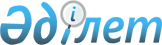 Об утверждении стандарта государственной услуги "Проведение регистрации и перерегистрации лиц, осуществляющих миссионерскую деятельность" и о внесении изменения в постановление Правительства Республики Казахстан от 20 июля 2010 года № 745 "Об утверждении реестра государственных услуг, оказываемых физическим и юридическим лицам"
					
			Утративший силу
			
			
		
					Постановление Правительства Республики Казахстан от 7 февраля 2012 года № 211. Утратило силу постановлением Правительства Республики Казахстан от 24 февраля 2014 года № 137      Сноска. Утратило силу постановлением Правительства РК от 24.02.2014 № 137 (вводится в действие по истечении десяти календарных дней после дня его первого официального опубликования).

      В соответствии со статьей 34 Бюджетного кодекса Республики Казахстан от 4 декабря 2008 года, статьями 9-1, 15-2 Закона Республики Казахстан от 27 ноября 2000 года «Об административных процедурах» Правительство Республики Казахстан ПОСТАНОВЛЯЕТ:



      1. Утвердить прилагаемый стандарт государственной услуги «Проведение регистрации и перерегистрации лиц, осуществляющих миссионерскую деятельность».



      2. Утратил силу постановлением Правительства РК от 18.09.2013 № 983 (вводится в действие со дня первого официального опубликования).



      3. Признать утратившими силу:



      постановление Правительства Республики Казахстан от 21 января 2011 года № 20 «Об утверждении стандарта государственной услуги «Проведение учетной регистрации и перерегистрации миссионеров и малочисленных религиозных групп, не имеющих признаков юридического лица» (САПП Республики Казахстан, 2011 г., № 13, ст. 166);



      пункт 8 Изменений и дополнений, которые вносятся в некоторые решения Правительства Республики Казахстан, утвержденные постановлением Правительства Республики Казахстан от 1 августа 2011 года № 888 «Вопросы Агентства Республики Казахстан по делам религий».



      4. Настоящее постановление вводится в действие по истечении десяти календарных дней после первого официального опубликования.      Премьер-Министр

      Республики Казахстан                       К. Масимов

Утвержден         

постановлением Правительства

Республики Казахстан    

от 7 февраля 2012 года № 211 

Стандарт государственной услуги

«Проведение регистрации и перерегистрации лиц, осуществляющих

миссионерскую деятельность» 

1. Общие положения

      1. Государственная услуга оказывается территориальными Департаментами Агентства Республики Казахстан по делам религий (далее – Департаменты), адреса которых указаны в приложении 1 к настоящему стандарту.



      2. Форма оказываемой государственной услуги: не автоматизированная.



      3. Государственная услуга осуществляется на основании статьи 8 Закона Республики Казахстан от 11 октября 2011 года «О религиозной деятельности и религиозных объединениях».



      4. Информация о государственной услуге размещается на портале электронного Правительства www.e.gov.kz, интернет-ресурсе Агентства Республики Казахстан по делам религий www.din.gov.kz, на информационных стендах Департаментов.



      5. Результатом оказываемой государственной услуги является выдача свидетельства о регистрации или перерегистрации миссионера (далее – свидетельство), либо мотивированный ответ об отказе в выдаче свидетельства.



      Свидетельство оформляется в письменном виде на бумажном носителе, по форме согласно приложению 2 к настоящему стандарту.



      6. Государственная услуга оказывается гражданам Республики Казахстан, иностранцам и лицам без гражданства (далее – потребитель).



      7. Сроки оказания государственной услуги:



      1) срок оказания государственной услуги с момента:



      сдачи потребителем необходимых документов, определенных в пункте 11 настоящего стандарта, – тридцать календарных дней;



      срок регистрации или перерегистрации приостанавливается при проведении религиоведческой экспертизы для получения заключения по материалам, представленным потребителем. Экспертиза проводится в срок, не превышающий тридцать календарных дней со дня поступления в Департаменты объекта экспертизы. Срок проведения экспертизы может продлеваться на тридцать календарных дней при необходимости изучения экспертом (экспертами) дополнительных материалов и информации для проведения экспертизы;



      2) максимально допустимое время ожидания до получения государственной услуги, оказываемой на месте в день обращения потребителя – не более 40 минут;



      3) максимально допустимое время обслуживания получателя государственной услуги, оказываемой на месте в день обращения потребителя – 30 минут;



      4) время ожидания при получении свидетельства – не более 1 часа.

      Сноска. Пункт 7 с изменением, внесенным постановлением Правительства РК от 08.05.2013 № 460 (вводится в действие по истечении десяти календарных дней после первого официального опубликования).



      8. Государственная услуга предоставляется бесплатно.



      9. Государственная услуга оказывается ежедневно, в соответствии с графиком работы Департаментов, указанным в приложении 1 к настоящему стандарту.



      Прием осуществляется в порядке очереди, без предварительной записи и ускоренного обслуживания.



      10. Государственная услуга осуществляется в здании Департамента. Режим помещения: вход в здание осуществляется по разовому пропуску, выдаваемому в бюро пропусков, который имеет отдельный вход. Разовый пропуск оформляется по телефонной заявке должностного лица департамента, непосредственно оказывающего услугу.



      Для поддержки правопорядка здание имеет круглосуточный пост охраны, противопожарные сигнализации и другие меры безопасности. Вход в подъезд оснащен пандусами, предназначенными для людей с ограниченными физическими возможностями. 

2. Порядок оказания государственной услуги

      11. Для получения государственной услуги потребитель (либо представитель по доверенности) представляет в департаменты следующие документы:



      1) копию паспорта или удостоверения личности;



      2) заявление с указанием территории и срока миссионерской деятельности;



      3) документ, выданный религиозным объединением на право осуществления миссионерской деятельности от имени религиозного объединения;



      4) копии свидетельства о государственной регистрации в Республике Казахстан и устава религиозного объединения, представителем которого является миссионер;



      5) религиозную литературу, иные информационные материалы религиозного содержания, предметы религиозного назначения, предназначенные для миссионерской деятельности.



      Иностранцы и лица без гражданства в Республике Казахстан для регистрации в качестве миссионера в Департаменты дополнительно представляют следующие документы:



      легализованный или апостилированный документ, удостоверяющий, что религиозное объединение, которое представляет миссионер, является официально зарегистрированным по законодательству иностранного государства;



      приглашение религиозного объединения, зарегистрированного в Республике Казахстан.



      Документы, выданные иностранными государствами, представляются с нотариально засвидетельствованной в Республике Казахстан верностью перевода на казахский и русский языки и нотариально засвидетельствованной в Республике Казахстан подлинностью подписи переводчика, осуществлявшего перевод.



      При представлении указанных документов потребитель предъявляет паспорт или иной документ, удостоверяющий его личность.



      При получении документов, указанных в настоящем пункте, Департамент проверяет их полноту и достоверность. В случаях установления фактов неполноты и недостоверности документов, Департамент в течение двух рабочих дней с момента получения документов письменно уведомляет получателя государственной услуги об отказе в рассмотрении представленных документов.

      Сноска. Пункт 11 с изменением, внесенным постановлением Правительства РК от 08.05.2013 № 460 (вводится в действие по истечении десяти календарных дней после первого официального опубликования).



      12. Образцы заявлений размещены на портале электронного Правительства: www.e.gov.kz, на интернет-ресурсе Агентства Республики Казахстан по делам религий www.din.gov.kz и на информационных стендах Департаментов, указанных в приложении 3 к настоящему стандарту.



      13. Документы, необходимые для получения государственной услуги, сдаются в департаменты, адреса которых указаны в приложении 1 к настоящему стандарту.



      14. Подтверждением сдачи документов и предметов является копия заявления потребителя со штампом регистрации (входящий номер, дата) Департамента.



      15. Свидетельство выдается потребителю (либо представителю по доверенности) при личном посещении по адресам, указанным в приложении 1 к настоящему стандарту.



      Выдача свидетельства регистрируется в журнале выданных свидетельств.



      16. Основанием для отказа в оказании государственной услуги являются:

      1) отрицательное заключение религиоведческой экспертизы;

      2) миссионерская деятельность, представляющая угрозу конституционному строю, общественному порядку, правам и свободам человека, здоровью и нравственности населения.

      Сноска. Пункт 16 в редакции постановления Правительства РК от 08.05.2013 № 460 (вводится в действие по истечении десяти календарных дней после первого официального опубликования). 

3. Принципы работы

      17. Департаменты при предоставлении государственной услуги руководствуются следующими принципами: соблюдение конституционных прав и свобод человека, соблюдение законности, предоставление исчерпывающей информации об оказываемой услуге, вежливость, обеспечение сохранности документов, защита и конфиденциальность информации. 

4. Результаты работы

      18. Результаты оказания государственной услуги потребителям измеряются показателями качества и эффективности в соответствие с приложением 4 к настоящему стандарту.



      19. Целевые значения показателей качества и эффективности государственных услуг, по которым оценивается работа Департаментов, ежегодно утверждаются приказом руководителя Агентства. 

5. Порядок обжалования

      20. Порядок обжалования действий (бездействия) уполномоченных должностных лиц разъясняется службой документационного обеспечения Департаментов.



      21. В случае несогласия с результатами оказанной государственной услуги потребитель имеет право обратиться с жалобой в адрес соответствующего Департамента.



      22. В случае некорректного обслуживания, жалоба подается в письменном виде по почте, либо нарочно через службу документационного обеспечения Департаментов.



      23. Жалоба регистрируется службой документационного обеспечения соответствующего Департамента. Лицу, подавшему жалобу, выдается расписка с указанием даты и времени, фамилии и инициалов лица, принявшего обращение.



      Информацию о ходе рассмотрения жалобы можно получить по телефонам, указанным в приложении 1 к настоящему стандарту.



      Рассмотрение жалоб осуществляется в порядке и сроки, предусмотренные Законом Республики Казахстан от 12 января 2007 года «О порядке рассмотрения обращений физических и юридических лиц».

Приложение 1          

к стандарту государственной услуги

«Проведение регистрации    

и перерегистрации лиц,    

осуществляющих миссионерскую  

деятельность»          

Адреса и графики работы Департаментов по делам религий

областей, городов Астана и Алматы

Приложение 2         

к стандарту государственной услуги

«Проведение регистрации     

и перерегистрации лиц,     

осуществляющих миссионерскую  

деятельность»         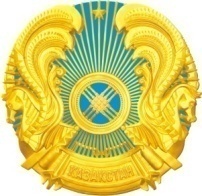  АГЕНТСТВО РЕСПУБЛИКИ КАЗАХСТАН ПО ДЕЛАМ РЕЛИГИЙ СВИДЕТЕЛЬСТВО о регистрации (перерегистрации) миссионера № ________________________

регистрационный номерг. Астана                                «___» __________ 20__ г.настоящее свидетельство выдано в соответствии с Законом

Республики Казахстан «О религиозной деятельности и религиозных объединениях»

__________________________________________________________________

                       Ф.И.О. миссионераи подтверждает регистрацию в качестве миссионера с «___» ___ 20___ г.

(дата первичной регистрации «___» __________ 20____ г.)

Паспорт: _________________________________________________________

Гражданство: _____________________________________________________

            (принадлежность к вероисповеданию, принадлежность к

                                     религиозному объединению)Территория, в пределах которой осуществляет свою деятельность: ____

___________________________________________________________________Данное свидетельство действительно до «___» ________ 20___ года

Руководитель органа                                      Подпись

ПечатьСерия бланка                                       № бланка

Приложение 3         

к стандарту государственной услуги

«Проведение регистрации    

и перерегистрации лиц,    

осуществляющих миссионерскую

деятельность»         _______________________________________________________________

      (наименование и адрес органа, регистрирующего заявление) Заявление

на регистрацию (перерегистрацию) миссионераФамилия, имя, отчество заявителя: ________________________________Адрес местонахождения (проживания):

__________________________________________________________________Документ, удостоверяющий личность

(дата, номер, орган выдавший документ)

__________________________________________________________________

__________________________________________________________________Гражданство:______________________________________________________

__________________________________________________________________

(принадлежность к вероисповеданию, принадлежность к религиозному

объединению)Срок миссионерской деятельности: _________________________________Срок действия визы _______________________________________________Территория осуществления деятельности: ___________________________Я ____________________________________________________ подтверждаю,

что с законодательством РК в части, касающейся регулирования

деятельности миссионеров ознакомлен __________________ (подпись).Приложение:

Подпись заявителя _______________

Дата подачи заявления ____________

Приложение 4         

к стандарту государственной услуги

«Проведение регистрации     

и перерегистрации лиц,     

осуществляющих миссионерскую  

деятельность»          Таблица. Значения показателей качества и эффективности      
					© 2012. РГП на ПХВ «Институт законодательства и правовой информации Республики Казахстан» Министерства юстиции Республики Казахстан
				№

п/пНаименованиеАдресНомера

телефоновАдрес

электронной

почтыГрафик работы1234561.Департамент по

делам религий

Акмолинской

областиг. Кокчетав,

ул. Сатпаева,

1 "б"8-7162-

401603akmola@

din.gov.kzРабочие дни:

понедельник –

пятница

Рабочее время: с

09.00

до 18.00 часов,

перерыв с 13.00

до

14.00 часов

Выходные дни:

суббота –

воскресенье2.Департамент по

делам религий

Актюбинской

областиг. Актобе,

пр. Абылхайыр

хана, 408-7132-

52343,

8-7132-46006aktobe@

din.gov.kzРабочие дни:

понедельник –

пятница

Рабочее время: с

09.00

до 18.00 часов,

перерыв с 13.00

до 14.00 часов

Выходные дни:

суббота –

воскресенье

 

 

 

 

 

 

 

 3.Департамент по

делам религий

Алматинской

областиг. Талдыкорган,

ул. Тәуелсiздiк,

388-7282-

270638zhetysu@

din.gov.kzРабочие дни:

понедельник –

пятница

Рабочее время: с

09.00

до 18.00 часов,

перерыв с 13.00

до 14.00 часов

Выходные дни:

суббота –

воскресенье4.Департамент по

делам религий

Атырауской

областиг. Атырау

ул. Айтекеби, 778-7122-

357464 atyrau@

din.gov.kzРабочие дни:

понедельник –

пятница

Рабочее время: с

09.00 до 18.00

часов, перерыв с

13.00 до

14.00 часов

Выходные дни:

суббота –

воскресенье5.Департамент по

делам религий

Западно-

Казахстанской

областиг. Уральск,

ул. Молдагалиева, 198-7112-

506395batys@

din.gov.kzРабочие дни:

понедельник –

пятница

Рабочее время: с

09.00 до 18.00

часов, перерыв с

13.00 до 14.00

часов Выходные

дни: суббота –

воскресенье6.Департамент по

делам религий

Жамбылской

областиг. Тараз,

ул. Достык, 1

 

 

 

 

 

 

 

 

 

 

 

 

 

 

 

 

 

 

 

 8-7262-

438006zhambyl@

din.gov.kzРабочие дни:

понедельник –

пятница

Рабочее время: с

09.00 до 18.00

часов, перерыв с

13.00 до 14.00

часов Выходные

дни: суббота –

воскресенье7.Департамент по

делам религий

Карагандинской

областиг. Караганда,

ул. Мира, 39

 

 

 

 

 

 

 

 

 

 

 

 

 

 8-7212-

20752,

8-7212-

413410karaganda@

din.gov.kzРабочие дни:

понедельник –

пятница

Рабочее время: с

09.00 до 18.00

часов, перерыв с

13.00 до 14.00

часов Выходные

дни: суббота –

воскресенье8.Департамент по

делам религий

Костанайской

областиг. Костанай,

ул. Аль-Фараби,

668-7142-

500633kostanay@

din.gov.kzРабочие дни:

понедельник –

пятница

Рабочее время: с

09.00 до 18.00

часов, перерыв с

13.00 до 14.00

часов Выходные

дни: суббота –

воскресенье9.Департамент по

делам религий

Кызылординской

областиг. Кызылорда,

ул. Ы. Жахаева,

768-7242-

263874kyzylorda@

din.gov.kzРабочие дни:

понедельник –

пятница

Рабочее время: с

09.00 до 18.00

часов, перерыв с

13.00 до 14.00

часов Выходные

дни: суббота –

воскресенье10.Департамент по

делам религий

Мангистауской

областиг. Актау,

мкр. 14, д. 1

 

 

 

 

 

 

 

 

 

 

 

 

 

 

 

 

 

 

 

 8-7292-

430332mangystau@

din.gov.kzРабочие дни:

понедельник –

пятница

Рабочее время: с

09.00 до 18.00

часов, перерыв с

13.00 до 14.00

часов Выходные

дни: суббота –

воскресенье11.Департамент по

делам религий

Южно-

Казахстанской

областиг. Шымкент,

ул. Мира, 3

 

 

 

 

 

 

 

 

 

 

 

 

 

 

 

 8-7252-

231640ontustik@

din.gov.kzРабочие дни:

понедельник –

пятница

Рабочее время: с

09.00 до 18.00

часов, перерыв с

13.00 до 14.00

часов Выходные

дни: суббота –

воскресенье12.Департамент по

делам религий

Павлодарской

областиг. Павлодар,

площадь Победы,

158-7182-

327325pavlodar@

din.gov.kzРабочие дни:

понедельник –

пятница

Рабочее время: с

09.00 до 18.00

часов, перерыв с

13.00 до 14.00

часов Выходные

дни: суббота –

воскресенье13.Департамент по

делам религий

Северо-

Казахстанской

областиг.

Петропавловск,

ул. Конституция,

588-7152-

463025sko@

din.gov.kzРабочие дни:

понедельник –

пятница

Рабочее время: с

09.00 до 18.00

часов, перерыв с

13.00 до 14.00

часов Выходные

дни: суббота –

воскресенье14.Департамент по

делам религий

Восточно-

Казахстанской

областиг.Усть-

Каменогорск

ул. М. Горького,

408-7232-55024shygys@

din.gov.kzРабочие дни:

понедельник –

пятница

Рабочее время: с

09.00 до 18.00

часов, перерыв с

13.00 до 14.00

часов Выходные

дни: суббота –

воскресенье15.Департамент по

делам религий

города Астанаг. Астана,

ул. Бейбітшілік,

11

 

 

 

 

 

 

 

 

 

 

 

 

 

 8-7172-

327421astana@

din.gov.kzРабочие дни:

понедельник –

пятница

Рабочее время: с

09.00 до 18.00

часов, перерыв с

13.00 до 14.00

часов Выходные

дни: суббота –

воскресенье16.Департамент по

делам религий

города Алматыг.Алматы,

Площадь

Республики, 48-7272-

68603,

8-7272-

672366almaty@

din.gov.kzРабочие дни:

понедельник –

пятница

Рабочее время: с

09.00 до 18.00

часов, перерыв с

13.00 до 14.00

часов Выходные

дни: суббота –

воскресеньеПоказатели качества и

эффективностиНормативное

значение

показателяЦелевое

значение

показателя в

последующем

годуТекущее

значение

показателя в

отчетном году12341. Своевременность1. Своевременность1. Своевременность1. Своевременность1.1. % (доля) случаев

предоставления услуги в

установленный срок с момента

сдачи документа2. Качество2. Качество2. Качество2. Качество2.1. % (доля) потребителей,

удовлетворенных качеством

процесса предоставления услуги3. Доступность3. Доступность3. Доступность3. Доступность3.1. % (доля) потребителей,

удовлетворенных качеством и

информацией о порядке

предоставления услуги3.3. % (доля) услуг,

информация о которых доступна

в электронном формате4. Процесс обжалования4. Процесс обжалования4. Процесс обжалования4. Процесс обжалования4.1. % (доля) потребителей,

удовлетворенных существующим

порядком обжалования5. Вежливость5. Вежливость5. Вежливость5. Вежливость5.1. % (доля) потребителей,

удовлетворенных вежливостью

персонала